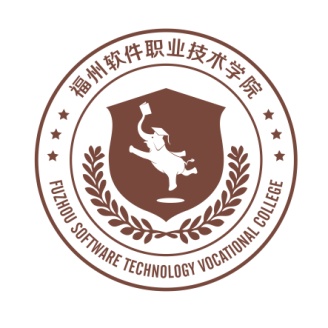 教 师 工 作 记 录                 学 年  第       学 期教学单位：                             专业班级：                             课程名称：                             学    时：                             教    师：                             教务科研处 制福州软件职业技术学院教师职业道德规范一、依法执教 拥护党的基本路线，全面贯彻党的教育方针，自觉遵守《教育法》、《职业教育法》、《高等教育法》、《教师法》等法律法规，在教育教学中同党和国家的方针政策保持一致，不得有违背党和国家方针、政策的言行。  二、教书育人 忠诚职业教育事业，全面履行教师职责，树立正确教育思想，自觉加强教学的教育性，正确处理教书与育人的关系，不传授有害学生身心健康的思想，积极实施素质教育，注重培养学生的良好思想品德、职业素养、创新精神和实践能力。  三、爱岗敬业 热爱教育，热爱学校，尽职尽责，勇挑重担，认真完成教育教学任务，积极参与教育教学改革。在教学中做到：认真制订授课计划，认真备课，认真写好教案，认真讲课，认真辅导，认真批改作业，认真带好实训实习，认真搞好考试考查，认真教研、改进教学、提高质量。  四、热爱学生 关心爱护全体学生，尊重学生的人格，平等、公正对待学生，做学生的良师益友。对学生严格要求，耐心教导，从思想、品德、学业、生活等方面帮助学生提高综合素质，促进学生在德、智、体、美等方面全面主动健康地发展。五、严谨治学 崇尚科学，反对迷信，树立优良学风，刻苦钻研业务，不断更新知识结构，努力增强实践能力。积极开展教育教学研究，努力改进教育教学方法，不断提高教育教学水平。努力探索职业教育教学规律和高等职业教育特色，掌握现代教育教学技术，积极开拓，勇于创新。六、团结协作 谦虚谨慎，尊重同志，相互学习，相互帮助，严于律已，宽于待人，正确处理竞争与合作的关系，维护其他同志在学生中的威信，关心集体，维护学院荣誉，共创文明校风。  七、廉洁从教 坚持高尚情操，发扬奉献精神，自觉抵制社会不良风气影响，不利用职务之便谋求私利。勤俭节约，爱护公物，节约水电，少花钱多办事。八、为人师表 模范遵守社会公德，衣着整洁得体，语言规范健康，举止文明礼貌，作风正派，以身作则，注重身教。自学遵守学校规章制度，不迟到、不早退、不旷课或擅离工作岗位。课程信息表考核纲要说明：可以文字或图形说明考试纲要，开学初告知学生教学进度表教 学 日 记教 学 日 记教 学 日 记学 生 考 勤 表教学单位          年级       专业              班级     课程                      考勤标识：“√”表示正常，“×”表示旷课，“O”表示迟到，“*”表示请假。学生作业（作品、成果）情况登记表教学单位              年级      专业                 班级      课程                    “平时考核+期末考核”课程成绩登记表教学单位              年级      专业                 班级     课程                 备注：考勤、作业等列填写原始成绩，此表可打印粘贴课程教学总结课 程课程名称：                   学分：     总学时数：       共分    学期完成课 程本学期为第    学期，本学期学时数    学时，其中理论教学时数：    实践教学时数：   课 程先修课程：                     后续课程：课程目标教材及参考书主要授课方式考核方式本课程考核方式为：考核方式课程总评成绩比例分配：期末考试占    %，平常成绩占    %，其他方式    %。考核方式小测、阶段考    次，作业    次，实训    次，其他    次。教研室意见年       月      日   教学单位主任意见年       月      日考试纲要：其他说明：序号周数教学内容（章节名称或实验、实习、实训名称）备注12345678910111213141516171819202122232425序号周次日/月星期节次教学情况(主要内容、授课方式和手段等)学生情况12345678910111213序号周次日/月星期节次教学情况(主要内容、授课方式和手段等)学生情况14151617181920212223242526序号周次日/月星期节次教学情况(主要内容、授课方式和手段等)学生情况27282930313233343536373839学 号日期姓名月日月日月日月日月日月日月日月日月日月日月日月日月日月日月日得 分学号日期姓名总评学号姓名平时考核组成及成绩平时考核组成及成绩平时考核组成及成绩平时考核组成及成绩平时考核组成及成绩平时考核组成及成绩期末考核成绩期末考核成绩总评成绩学号姓名考 勤 （    %）作 业         （    %）  期中考 （   %）其他合  计合  计期末考核成绩期末考核成绩总评成绩学号姓名考 勤 （    %）作 业         （    %）  期中考 （   %）其他100%(   %)100%(   %)总评成绩教学执行情况（对教学计划及实际完成情况、教学效果自我评价等）对学生学习情况分析与评价课程教学改革情况（包括教学内容，教学方式、手段，考核评价等）特色亮点教学存在问题及改进意见教研室意见年       月      日   教学单位主任意见年       月      日